Integrador/a Social/Educador/a SocialERRONDO GURE ETXEAOBJETIVOS PRINCIPALESFacilita el buen funcionamiento del Centro, en los aspectos relacionados con la recepción, acogida, convivencia, disciplina y usos de los espacios comunes y privados, por parte de las personas en situación de exclusión social graveApoya las labores de gestión administrativa del Centro, para procurar el adecuado mantenimiento de los espacios y servicios básicos. RELACIONES JERÁRQUICAS FUNCIONALESReporta jerárquicamente a la Coordinación del programa. Proporciona soporte dedicado, directo a las personas usuarias del programa.FUNCIONESRecepción, acogida e información.Facilita la sana convivencia y bienestar de las personas acompañadas.Apoya la logística y gestión administrativa.Trabajo en equipo.Asegura el monitoreo y reporte de sus acciones.Recepción, acogida e información.Recibe y acoge a la población beneficiaria de los servicios del Programa.Facilita la acogida de manera que se sientan bienvenidos-as y a gusto. Ofrece información sobre la ubicación de los espacios y servicios del entorno.Apoya la entrada en el dispositivo de acogida temporal y la cobertura de necesidades básicas de alojamiento y manutención. Facilita la sana convivencia y bienestar de las personas acompañadas.Asegura el cumplimiento de los reglamentos y protocolos del programa. Dispone de espacios y apoya las actividades de socialización e interacción entre las personas usuarias del Programa, en especial en los tiempos de ocio puede proponer actividades lúdicas y deportivas. Vela por el buen uso de los espacios y mobiliario de la vivienda y otros dispositivos a utilizar. Previene, alerta e informa sobre conflictos entre las personas acogidas en el Programa. Garantiza el cumplimiento de los horarios en cuanto a las actividades del programa. Detecta y comunica a la trabajadora social, necesidades particulares de las personas Apoyo en labores de aseo con personas que lo requieran por determinada situación. Luego de recibir capacitación y sensibilización, participa en la detección y actuación ante posibles casos de trata de seres humanos. Apoya la logística y gestión administrativa.Colaborar en las labores logísticas para el buen funcionamiento del Programa. Apoya a la administración en la compra, suministro y abastecimiento de insumos materiales y alimenticios para el Programa. Apoya en la elaboración y realización de fichas, encuestas e información requerida para el funcionamiento general del Programa.  Apoya y canaliza las labores de mantenimiento e higiene de las viviendas.  Cuando sea necesario, apoya la entrega de insumos de higiene, vestido, entre otros. Trabajo en equipo.Participa en actividades de capacitación dirigidas al equipo de trabajo del programa.Participa en reuniones del equipo de trabajo del programa.Asegura el monitoreo y reporte de sus acciones.Realiza encuestas de satisfacción con el objetivo de mejorar la intervención e integrar las lecciones aprendidas.Cumplimenta las fichas de seguimiento de actividades y realiza informes sobre el logro de sus objetivos programáticos. PERFIL Formación en ámbito social y/o experiencia profesional en el ámbito.Se valora experiencia mínima de 2 años en atención a personas en situación de exclusión social o funciones similares. Disponibilidad inmediataCOMPETENCIASCompromiso institucional. Orientación a resultados.Orientación al usuario y al ciudadano.Sensibilidad a la diversidad cultural. Transparencia.Disciplina. Colaboración. Responsabilidad y puntualidad. ENTORNO DE TRABAJOContrato de 1 añoSalario según convenio.Jornada completa El candidato deberá estar alineado con la misión y objetivos de la actividad de la Orden de San Juan de Dios, comprometida con la promoción del desarrollo humano de las personas más desfavorecidasEn el Hospital San Juan de Dios estamos comprometidos en garantizar la igualdad de oportunidades, promoviendo la presencia equilibrada entre mujeres y hombres y fomentando la inclusión laboral de colectivos vulnerables. https://www.sanjuandedios-sansebastian.es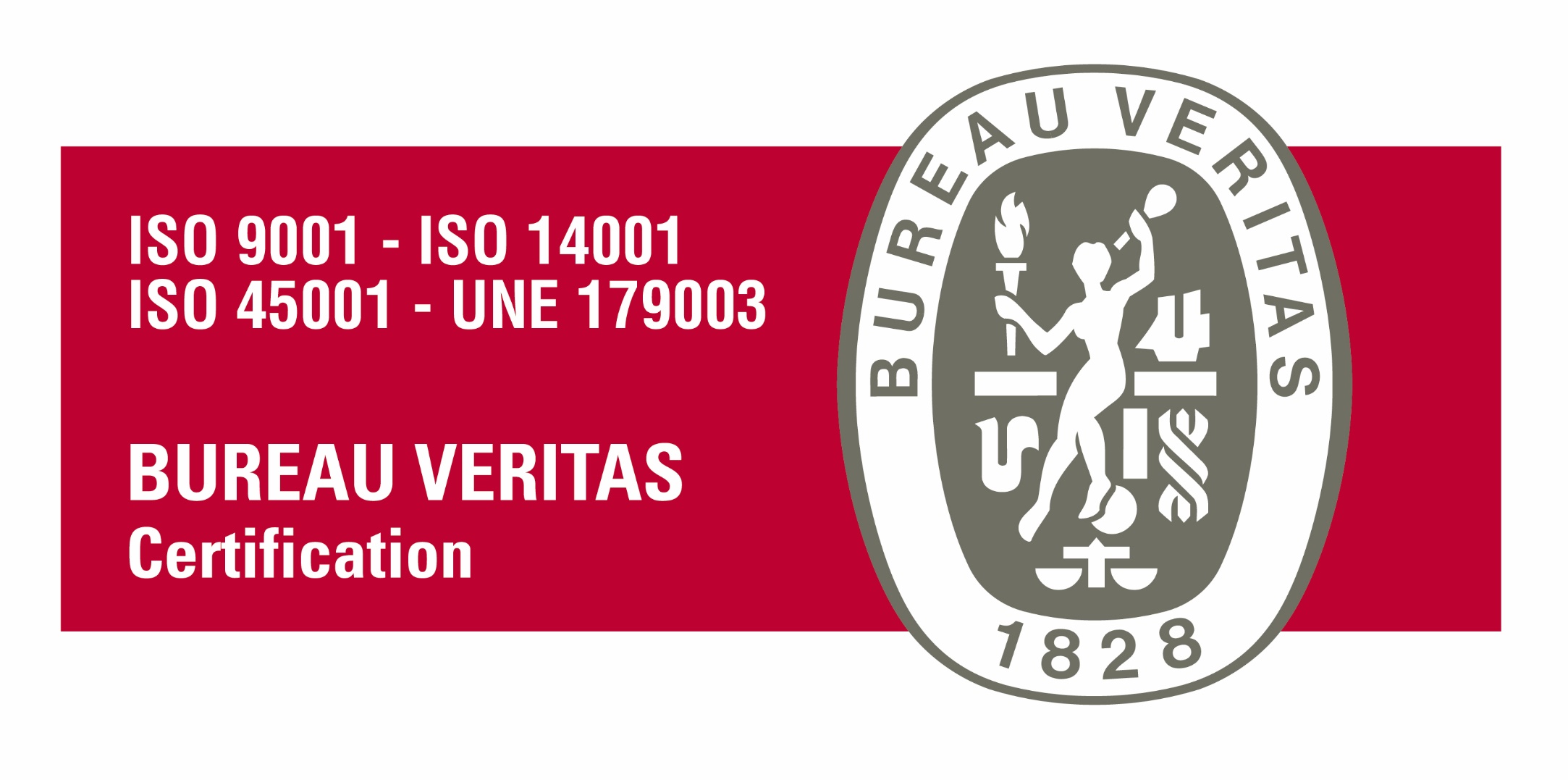 